H.AYUNIAMIENTO  CoNSTITUCIONAL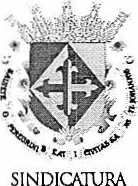 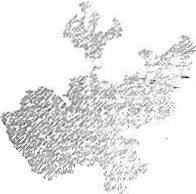 SAN	JUAN	DE	LOS	LAGOS-:   :==--­G061ERNO   MUNICIPALMINUTA DE TRABAJO No. 1 DE LACOMISIÓN EDILICIADE AGUA POTABLE DEL H.AYUNTAMIENTO CONSTITUCIONAL DE SAN JUAN DE LOS LAGOS, JALISCO .En la ciudad de San Juan de los Lagos, Jalisco. Siendo las 10:00 horas del día 27 veintisiete de enero del 2017 dos mil diecisiete, reunidos en la Oficina de Sindicatura, de este Ayuntamiento de San Juan de los Lagos, Jalisco, ubicadq en la planta alta de Presidencia Municipal, en la calle Simón Hernández número 1(uno}, Colonia  Centro  de ésta Ciudad, en mi carácter de Presidente de la COMISIÓN EDILICIA DE AGUA POTABLE DEL H.AYUNTA MIENTO CONSTITUCI ONAL DE SAN JUAN DE lOS lAGOS, JALISCO, en lostérminos del artículo 49 fracción 11 y IV de la Ley de Gobierno y Administración Pública Municipal del Estado de Jalisco donde se les pide, asistir puntualmente y permanecer en las sesiones del Ayuntamiento y a las reuniones de las Comisiones Edilicias de las que forme parte, e informar al Ayuntamiento y a la Sociedad de sus actividades, a través de la forma y mecanismos  que establezcan los ordenamientos municipales y, con el objeto de revisar la correspondencia de la presente comisión desarrollándose bajo lo siguiente:ORDEN DEL DÍA.l.	Lista de asistencias y declaratoria del Quórum Legal.11.	Aprobac ión del Orden del Día.111.	Revisión   de    Correspondencia.Asunto s  Generales.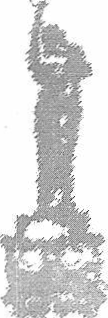 Puntos de Acuerdo.Clausura de la Sesión.SIMÓNHERNÁNDEZ#l      1    COLCENTRO.    1    SAN)UANDELOSi.AGOS.}AI.ISCX>.      1   CP47CXX>    1   TEL01(395)7850001DESAHOGO.l.         LISTA DE ASISTENCIAS Y DECLARATORIA DEL QUÓRUM LEGALEn uso de la voz el REGIDOR Y SÍNDICO EN FUNCIONES LIC. PABLO ESTEBAN GONZÁLEZRAMÍREZ, en su carácter de Pn!sidente de la Comisión Edilicia de AGUA POTABLE, contando con la presencia del Director de Agua Potable y Alcantari llado, el lng. Héctor Carranza de la Torre y el Director de Protección Civil, el C. Osear Javier Romo García que actuamos en el levantamiento de la presente, en apoyo estos último y como integrante único y Presidente de la Comisión Edilicia de AGUA POTABLE, REGIDOR Y SÍNDICO EN FUNCIONES LIC. PABLO ESTEBAN GONZÁLEZ RAMÍREZ.Ante la asistencia del suscrito y de conformidad a lo establecido en el Reglamento Interior del Municipio de San Juan de los lagos, Jalisco, se declara que por obviedad existe Quórum legal para sesionar;JI.         APROBACIÓN DEL ORDEN DEL DÍA.En el Desahogo del Segundo Punto del Orden del día. En uso de la voz del REGIDOR YSÍNDICO  EN FUNCIONES  LIC.  PABLO  ESTEBAN  GONZÁLEZ  RAMÍREZ,  en su  carácter  dePresidente de la Comisión Edilicia de  AGUA POTABLE, pone a consideración y aprueba elOrden del día propuesto, por lo que, sin ser somet ido a votación por condición única,SE APR UEBA.111.             REVISIÓN DE CORRESPONDENCIA.En el Desa hogo del Tercer Punto del Orden del dfa. En uso de la voz del REGIDOR YSÍNDICO  EN  FUNCIONES  LIC.  PABLO  ESTEBAN GONZÁLEZ  RAMÍREZ,  hago  referencia  yplasmo por el presente que, en vista del "Operativo Candelaria 2017" se recibió un oficio por parte de Caritas San Juan A.C. el día 26 de enero del presente, solicitando el apoyo para el abastecimiento del agua en los albergues durante los días de las fiestas de la Candelaria, del 30 de enero al 2 de febrero del presente, "para poder ofrecer los servicios básicos y gara ntizar la seguridad y bienestar de nuestros peregrinos, (...) ya que en ocasiones anteriores la falta de agua ha ocasionado gra ndes problemas de salubridad y enfermedades tanto a los peregrinos como a la población misma".IV.        ASUNTOS GENERALESEn uso  de  la voz  del REGIDOR Y SÍNDICO  EN  FUNCIONES  LIC. PABLO  ESTEBANGONZÁ LEZ RAMÍREZ, en su caráctN de Presidente de la Comisión Edilicia de COMERCIO,informo que, no existe algún tema a tratar dentro de asuntos generales.SE ACUERDA.·   Una vez consultada y verificada con Caritas San Juan A.C. y con la dirección de Protección Civil Municipat la capacidad y la afluencia de personas dentro de las fechas señaladas en el oficio referido en el punto anterior- que ascienden a la cantidad de 12 mil personas diarias-; se acuerda apoyar en lo necesario, mantener comunicación y vigilanciaconstantes para que el agua lE! sea suministrada de manera continua y evitar contingencias de salubridad en las instalaciones de los Albergues durante los días de las fiestas de la candelaria.Se acuerda con la Dirección de Agua Potable y Alc antarillado y se da por enterado el director, al estar presente; de apoyar con pipas para que en caso de que el abastecimiento de agua potable no sea suficiente dentro de los mismos Albergues y en las colonias que se puedan ver afectadas por el aumento considerable en la  población flotante que requiere el servicio.VI.	CLAUSURA DE LA SESION.No existiendo ningún tema a tratar se da por clausurada la reunión de trabajo, siendo las 12:00 doce horas del mismo día en que inició la presente, día 27 veintisiete de enero del presente año.ATENTAMENTE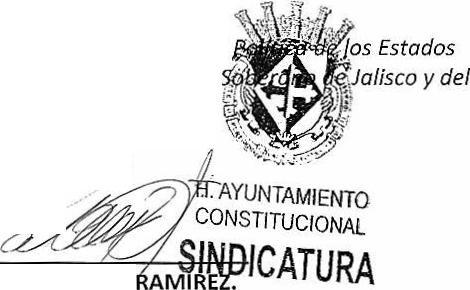 "2017, año del centenario de la promulgación de la ConstituciónUnidos Mexicanos y de la Constitución Polftica del Estado Libre y -f>fl,......&.::::r'aot.natalicio de Juan Ru/fo."/LIC. PABLO ESTEBAN GONZÁ.lEZ·REGIDOR DE LA COMISIÓN EDILICIA DE AGUA POTABLEII.f'	&thb   DO.JALISCO .ING. HÉCrOR CARRANZA  DE LA TORRE.DIRECTOR DE AGUA POTA BLE Y ALCANTARILLADO MUNICIPAL.C. OSCAR JAVIER ROMO GARCÍADIRECTOR  DE PROTECCION  CIVIL MUNICIPAL.